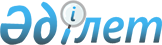 Сайлау учаскелерін құру туралы
					
			Күшін жойған
			
			
		
					Жамбыл облысы Мойынқұм ауданы әкімінің 2016 жылғы 27 қаңтардағы № 2 шешімі. Жамбыл облысы Әділет департаментінде 2016 жылғы 18 ақпанда № 2941 болып тіркелді. Күші жойылды - Жамбыл облысы Мойынқұм ауданы әкімінің 2018 жылғы 13 желтоқсандағы № 3 шешімімен
      Ескерту. Күші жойылды - Жамбыл облысы Мойынқұм ауданы әкімінің 13.12.2018 № 3 (алғашқы ресми жарияланған күнінен кейін күнтізбелік он күн өткен соң қолданысқа енгізіледі) шешімімен.

      РҚАО-ның ескертпесі.

      Құжаттың мәтінінде түпнұсқаның пунктуациясы мен орфографиясы сақталған.
       "Қазақстан Республикасындағы сайлау туралы" Қазақстан Республикасының 1995 жылғы 28 қыркүйектегі Конституциялық Заңының 23 бабына және "Қазақстан Республикасындағы жергілікті мемлекеттік басқару және өзін-өзі басқару туралы" Қазақстан Республикасының 2001 жылғы 23 қаңтардағы Заңының 33 бабына сәйкес аудан әкімі ШЕШІМ ҚАБЫЛДАДЫ:
      1. Қосымшаға сәйкес Жамбыл облыстық аумақтық сайлау комиссиясының келісімімен Мойынқұм ауданының аумағында сайлау учаскелері құрылсын.
      2. Осы шешімнің орындалуын бақылау аудан әкімі аппаратының басшысы Оразымбетов Сәбит Мәденұлына жүктелсін.
      3. Осы шешім әділет органдарында мемлекеттік тіркелген күннен бастап күшіне енеді және оның алғашқы ресми жарияланған күнінен кейін күнтізбелік он күн өткен соң қолданысқа енгізіледі.
      "КЕЛІСІЛДІ"
      Жамбыл облыстық аумақтық 
      сайлау комиссиясының төрағасы
      М. Сарыбеков
      27.01. 2016 ж.  Мойынқұм ауданы аумағындағы сайлау учаскелері және олардың шекаралары
      № 306 сайлау учаскесі
       Шекарасы: Кеңес елді мекені.
       № 307 сайлау учаскесі
       Шекарасы: Биназар елді мекенінің Н.Байқоныров, Ә.Өткелбаев, М.Қыдырбаев, Жайлаубек көшелері.
       № 308 сайлау учаскесі
       Шекарасы: Бірлік елді мекенінің Ә.Досымбаев, Ә.Тәшеков, Б.Әбдіқадыров, И.Ақылбаев, К.Сыздыққызы, Баданова, О.Исабеков, Ж.Қуанышбаев, Т.Түйтебай көшелері, Биназар елді мекенінің Қ.Біртаев, Р.Шаңлақбаев, Қ.Имашев, Ш.Шаріпбаев, Ж.Әлімқұлов көшелері.
       № 309 сайлау учаскесі
       Шекарасы: А.Назарбеков елді мекені, Бірлік елді мекенінің Абай, Биназар, М.Әуезов, М.Мәметова, Жайлаубек, Жамбыл, С.Шәкіров, Терсебай, Амангелді, Тоқсабаев, Қ.Рысқұлбеков, Ғ.Асылбеков, Т.Інкәрбеков көшелері.
       № 310 сайлау учаскесі
       Шекарасы: Көкжелек елді мекенінің Жамбыл, Т.Әубәкіров, Бекқұлы би көшелері.
       № 311 сайлау учаскесі
       Шекарасы: Күшаман елді мекені, Көкжелек елді мекенінің Ы.Алтынсарин, Биназар, С.Айнақұлов, Смағұлов, Әбдіраимов, Көкжелек, Сырғабаев көшелері.
       № 312 сайлау учаскесі
       Шекарасы: Жамбыл елді мекені.
       № 313 сайлау учаскесі
       Шекарасы: Мойынқұм елді мекенінің Жамбыл, А.Назарбеков, Абылайхан, М.Мәметова, Ғ.Мұратбаев, Қ.Нұрбеков, Ғ.Мүсірепов, Б.Майлин, Ш.Қалдаяқов, Масютенко, Ағыбай Батыр көшелері.
       № 314 сайлау учаскесі
       Шекарасы: Мойынқұм елді мекенінің Көшенов, Ж.Аймауытов, Ә.Ташкентбаев, І.Жансүгіров, М.Мақатаев, С.Мұқанов, Ә.Досымбаев, С.Құлбаев, А.Оспанов, М.Әуезов, Қажымұқан, Желтоқсан, С.Сейфуллин, К.Қабышев, А.Байтұрсынов, С.Нарымбетов, М.Өтемісов, Қ.Рысқұлбеков көшелері.
       № 315 сайлау учаскесі
       Шекарасы: Мойынқұм елді мекенінің Амангелді, Б.Омаров, Т.Нарбаев, Ә.Молдағұлова, Ә.Жапаров, Ш.Уалиханов, Ә.Асылбеков, Балуан Шолақ, Т.Әубәкіров, М.Пахаленко, С.Күлекеева көшелері.
       № 316 сайлау учаскесі
       Шекарасы: Қылышбай елді мекені, Абылан елді мекені, "Комсомол" бөлімшесі, Мойынқұм елді мекенінің Абай, Ж.Қуанышбаев, К.Нарымбетов, Ш.Тайбағаров, Б.Момышұлы, Құрманәлі, Молдабеков, Лесхоз көшелері.
       № 317 сайлау учаскесі
       Шекарасы: Құмөзек елді мекені.
       № 318 сайлау учаскесі
       Шекарасы: Қарабөгет елді мекені.
       № 319 сайлау учаскесі
       Шекарасы: Сарыөзек елді мекені.
       № 320 сайлау учаскесі
       Шекарасы: Ұланбел, Кіші Қамқалы елді мекендері.
       № 321 сайлау учаскесі
       Шекарасы: Хантау елді мекені.
       № 322 сайлау учаскесі
       Шекарасы: Қияхты елді мекені.
       № 323 сайлау учаскесі
       Шекарасы: Мыңарал стансасының Теміржолшылар, Мөлтек көшелері, Шығанақ елді мекенінің Қ.Сәтбаевтың 1 тұйығы, Қ.Сәтбаевтың 2 тұйығы, Айдаралиев, Ж.Қуанышбаев, Амангелді, Жеңіс, С.Сейфуллин, Ағыбай батыр, Қ.Сәтбаев, Қ.Рысқұлбеков, Балхаш, Абай, СМП 628 көшелері, Үшбалық, Қарасай елді мекендері.
      № 324 сайлау учаскесі
       Шекарасы: Мыңарал елді мекені, Қашқантеңіз стансасы, Мыңарал стансасының Абай көшесі.
       № 325 сайлау учаскесі
       Шекарасы: Ақбақай елді мекені.
       № 326 сайлау учаскесі
       Шекарасы: Мирный елді мекені.
       № 327 сайлау учаскесі
       Шекарасы: Ақсүйек елді мекені, Шығанақ елді мекенінің Ы.Алтынсарин, Наурыз көшелері, Байтал елді мекені, Бурыл Байтал стансасы.
					© 2012. Қазақстан Республикасы Әділет министрлігінің «Қазақстан Республикасының Заңнама және құқықтық ақпарат институты» ШЖҚ РМК
				
      Аудан әкімі

Б. Нүркенов
Мойынқұм ауданы әкімінің
 2016 жылғы 27 қаңтардағы
 № 2 шешіміне қосымша